.RIGHT VINE & STOMPSWIVET RIGHT; SWIVET LEFTREPEATMove Over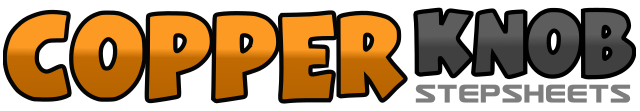 .......Count:32Wall:4Level:.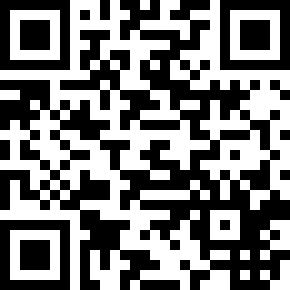 Choreographer:Larry Boezeman (USA)Larry Boezeman (USA)Larry Boezeman (USA)Larry Boezeman (USA)Larry Boezeman (USA).Music:Move Over Madonna - Confederate RailroadMove Over Madonna - Confederate RailroadMove Over Madonna - Confederate RailroadMove Over Madonna - Confederate RailroadMove Over Madonna - Confederate Railroad........1-2Step forward right; scuff left / clap3-4Step forward left; scuff right / clap5-6Step forward right; scuff left / clap7-8Step forward left; scuff right / clap9-10Right foot pump twice11&12Step down on right; quickly change weight to ball of left, scuff right ball change13-14Step forward right; hook left behind right knee&Slap left heel with right hand15-16Step back on left; hook right in front of left knee, slap right heel with left hand17-18Step right forward, slide left behind19-20Step forward right; swing left around with ½ turn to right21-22Step forward left; slide right behind23-24Step forward left; swing right around ¼ turn left25-26Step right to side; step left behind right27-28Step right to right side; stomp left in place29-Swivel right toe to the right & left heel to the left30Swivel back to center31-Swivel left toe to the left & right heel to right, swivel32Back to center